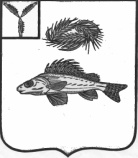 АДМИНИСТРАЦИЯПЕРЕКОПНОВСКОГО МУНИЦИПАЛЬНОГО ОБРАЗОВАНИЯЕРШОВСКОГО МУНИЦИПАЛЬНОГО РАЙОНАСАРАТОВСКОЙ ОБЛАСТИПОСТАНОВЛЕНИЕот 08.08.2019 года                                                                                            № 37О присвоении адресообразующих элементов в адресный реестр ГАР ФИАС      В соответствии с Федеральным законом от 06 октября 2003 года №131-ФЗ «Об общих принципах организации местного самоуправления в Российской Федерации», Федеральным законом от 28.12.2013 года № 443-ФЗ «О Федеральной информационной адресной системе и внесении изменений в Федеральный закон «Об общих принципах и организации местного самоуправления в Российской Федерации», разделом 4 постановления Правительства Российской Федерации от 22.05.2015 года № 492 «О составе сведений об адресах, размещаемых в государственном адресном реестре, порядке межведомственного информационного взаимодействия при ведении государственного адресного реестра, о внесении изменений и признании утратившим силу некоторых актов Правительства Российской Федерации, руководствуясь Уставом Перекопновского муниципального образования Ершовского муниципального района Саратовской области, администрация Перекопновского муниципального образованияПОСТАНОВЛЯЕТ: Установить наличие адресов, отсутствующих в государственном адресном реестре, выявленных в процессе проведенной инвентаризации сведений об адресах и считать их присвоенными согласно приложению.Настоящее постановление вступает в силу с момента его подписания.Контроль за исполнением настоящего постановления оставляю за собой.Глава Перекопновского МОЕршовского муниципального районаСаратовской области                                                                         Писарева Е.Н.Приложение к постановлениюадминистрации Перекопновского муниципального образованияот 08.08.2019 года № 37СписокАдресообразующих элементов существующих объектов адресации, выявленных в границахПерекопновского муниципального образования Ершовского муниципального района Саратовской области, сведенияо которых подлежат внесению в адресный реестр ГАР ФИАСВедущий специалист администрации                                                                                       О. Н. Ермакова№ п/пНаименование страны Наименование субъекта Наименование муниципального районаНаименование сельского поселения Наименование населенного пунктаНаименование элемента улично-дорожной сетиТип элемента улично-дорожной сетиНомер земельного участкаКадастровый номерРоссийская ФедерацияСаратовская областьЕршовский муниципальный районПерекопновское сельское поселениесело ПерекопноеВитюновыхУлица8364:13:220103:1539Российская ФедерацияСаратовская областьЕршовский муниципальный районПерекопновское сельское поселениесело ПерекопноеЛобачевыхУлица69 «а»64:13:220103:1519Российская ФедерацияСаратовская областьЕршовский муниципальный районПерекопновское сельское поселениесело ПерекопноеКомсомольскаяУлица94/264:13:220103:1536Российская ФедерацияСаратовская областьЕршовский муниципальный районПерекопновское сельское поселениесело ПерекопноеПылайкинаУлица12464:13:220103:1537Российская ФедерацияСаратовская областьЕршовский муниципальный районПерекопновское сельское поселениесело ПерекопноеЛобачевыхУлица2864:13:220103:1538Российская ФедерацияСаратовская областьЕршовский муниципальный районПерекопновское сельское поселениесело ПерекопноеЛобачевыхУлица1064:13:220103:169Российская ФедерацияСаратовская областьЕршовский муниципальный районПерекопновское сельское поселениесело ПерекопноеНоваяУлица1/264:13:220103:61Российская ФедерацияСаратовская областьЕршовский муниципальный районПерекопновское сельское поселениесело ПерекопноеЛобачевыхУлица4064:13:220103:166Российская ФедерацияСаратовская областьЕршовский муниципальный районПерекопновское сельское поселениесело ПерекопноеНоваяУлица1464:13:220103:192Российская ФедерацияСаратовская областьЕршовский муниципальный районПерекопновское сельское поселениесело ПерекопноеЛобачевыхУлица3364:13:220102:74Российская ФедерацияСаратовская областьЕршовский муниципальный районПерекопновское сельское поселениесело ПерекопноеВитюновыхУлица27/264:13:220103:71Российская ФедерацияСаратовская областьЕршовский муниципальный районПерекопновское сельское поселениесело ПерекопноеПылайкинаУлица3464:13:220102:82Российская ФедерацияСаратовская областьЕршовский муниципальный районПерекопновское сельское поселениесело ПерекопноеПылайкинаУлица5864:13:220102:50Российская ФедерацияСаратовская областьЕршовский муниципальный районПерекопновское сельское поселениесело ПерекопноеПряниковаУлица1364:13:220103:1463Российская ФедерацияСаратовская областьЕршовский муниципальный районПерекопновское сельское поселениесело ПерекопноеНоваяУлица15/164:13:220103:42Российская ФедерацияСаратовская областьЕршовский муниципальный районПерекопновское сельское поселениесело ПерекопноеСтепнаяУлица1364:13:220103:162Российская ФедерацияСаратовская областьЕршовский муниципальный районПерекопновское сельское поселениесело ПерекопноеШкольныйПереулок864:13:220102:3Российская ФедерацияСаратовская областьЕршовский муниципальный районПерекопновское сельское поселениесело ПерекопноеПылайкинаУлица1864:13:220103:1460Российская ФедерацияСаратовская областьЕршовский муниципальный районПерекопновское сельское поселениесело ПерекопноеЛобачевыхУлица67/164:13:220103:94Российская ФедерацияСаратовская областьЕршовский муниципальный районПерекопновское сельское поселениесело ПерекопноеЛобачевыхУлица664:13:220103:156Российская ФедерацияСаратовская областьЕршовский муниципальный районПерекопновское сельское поселениесело ПерекопноеНоваяУлица34/264:13:220103:39Российская ФедерацияСаратовская областьЕршовский муниципальный районПерекопновское сельское поселениесело ПерекопноеПионерскаяУлица2264:13:220103:176Российская ФедерацияСаратовская областьЕршовский муниципальный районПерекопновское сельское поселениесело ПерекопноеКомсомольскаяУлица1764:13:220103:1459Российская ФедерацияСаратовская областьЕршовский муниципальный районПерекопновское сельское поселениесело ПерекопноеКомсомольскаяУлица4064:13:220103:1458Российская ФедерацияСаратовская областьЕршовский муниципальный районПерекопновское сельское поселениесело ПерекопноеКомсомольскаяУлица7264:13:220103:154